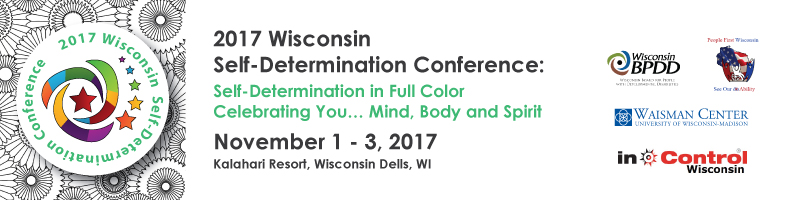 Exhibitor/Microenterprise Application Request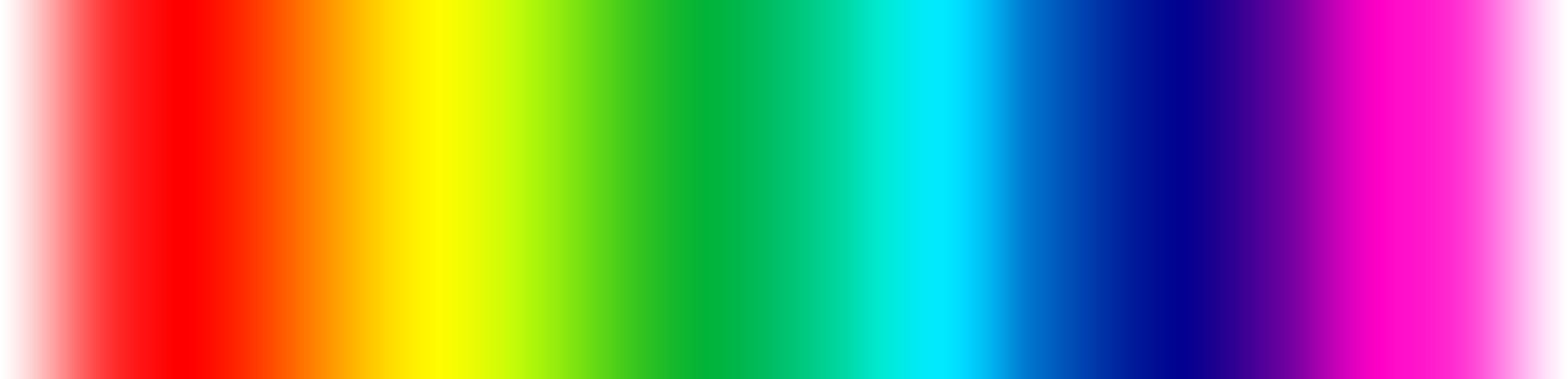 Exhibit tables will be available on Thursday, Nov. 2 and Friday, Nov. 3, 2017.  Space is limited and only applications from exhibitors that directly support self-determination and self-direction in WI will be accepted. All applications will be reviewed by a committee and selected based on interest, needs, variety and mission of the conference.Company Name: Attendee Name: 1. 2.  Contact Name (if different from above): Address (street, city, state, zip): Phone: 	

Email: 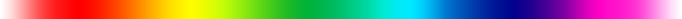 Products and/or services to be promoted:Please do not send money with your application. You will receive a notice from us on whether or not your request has been approved.Applications must be submitted by Friday, April 21, 2017(Space may fill up before this date.) Exhibitor Options and Fees: (check all that apply): Fee includes one 6-foot skirted table, two chairs, conference materials, and meals for one person.  Organization supporting      self-direction – $500.00 		$________ Persons with a disability operating      their own business – $50.00      (Business owner must attend) 	$________ Electricity- $50.00 			$________ Additional conference meals     $80.00 for microenterprises     $100.00 for all other exhibitors   
     (One additional person only):  	$________Total Due (if Accepted):		$________Really Cool Door Prize Drawing Yes! I would like to donate an item and have my business name announced in the closing session. Please bring prizes to the conference. (Do not mail)Please submit application to: Jenny Neugart atJennifer.neugart@wisconsin.gov or mail to BPDD, 101 E. Wilson St., Rm 219, Madison, WI 53703Additional Information: No wall space is available (for hanging). Additional space must be pre-approved. Set-up time will be 7 am on Thurs., Nov 2 and breakdown by 2 pm on Fri., Nov 3. 